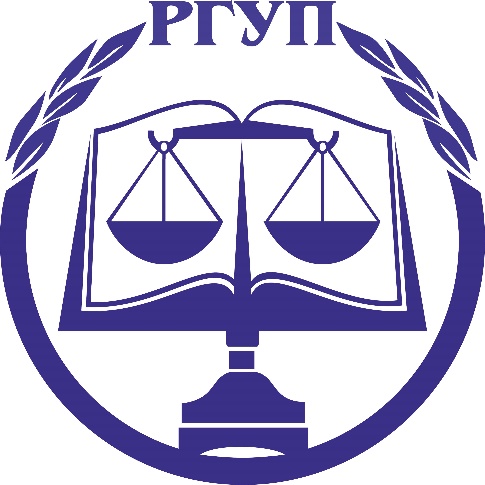 Реестр публикаций по семейному праву в журналах,индексируемых в российских информационно-аналитических системах научного цитирования,изданных за последние 5 лет (2016-2020 гг.)№ п\п№ п\пПолное библиографическое описание статьиГиперссылка на полнотекстовый источник (или аннотацию)Импакт-фактор журналав научных журналах, включенных в перечень ВАК(база данных РИНЦ)в научных журналах, включенных в перечень ВАК(база данных РИНЦ)в научных журналах, включенных в перечень ВАК(база данных РИНЦ)в научных журналах, включенных в перечень ВАК(база данных РИНЦ)в научных журналах, включенных в перечень ВАК(база данных РИНЦ)Аблятипова Н.А., Форостян А.С. Проблемы обеспечения интересов детей при отмене усыновления. // Ученые записки Крымского федерального университета имени В. И. Вернадского Юридические науки. 2019. № 1.   (71) Т. 5. С. 231-240.Аблятипова Н.А., Форостян А.С. Проблемы обеспечения интересов детей при отмене усыновления. // Ученые записки Крымского федерального университета имени В. И. Вернадского Юридические науки. 2019. № 1.   (71) Т. 5. С. 231-240.https://www.elibrary.ru/download/elibrary_37004795_62580239.pdf0,064Аблятипова Н.А., Тихомаева В.С. Правовые последствия изменения пола в Российской Федерации: гражданско-правовой и семейно-правовой аспект.  // Вопросы российского и международного права. 2019.  № 7А. Том 9.  С. 91-99.Аблятипова Н.А., Тихомаева В.С. Правовые последствия изменения пола в Российской Федерации: гражданско-правовой и семейно-правовой аспект.  // Вопросы российского и международного права. 2019.  № 7А. Том 9.  С. 91-99.https://www.elibrary.ru/download/elibrary_41195946_78830392.pdf0,169Аблятипова Н.А., Кравцова А.А. Проблемы реализации имущественных прав супругов, связанные с прекращением брака.  // Вопросы российского и международного права. .2019. № 7А Том 9.  С. 100-109.Аблятипова Н.А., Кравцова А.А. Проблемы реализации имущественных прав супругов, связанные с прекращением брака.  // Вопросы российского и международного права. .2019. № 7А Том 9.  С. 100-109.https://www.elibrary.ru/download/elibrary_41195947_74279305.pdf0,169Аблятипова Н.А., Подвезная Т.Г. Проблемы процессуального участия органов опеки и попечительства в делах о лишении родительских прав, как способа защиты несовершеннолетних детей.  // Общество и право. 2019.  № 3 (69). С. 168-175.Аблятипова Н.А., Подвезная Т.Г. Проблемы процессуального участия органов опеки и попечительства в делах о лишении родительских прав, как способа защиты несовершеннолетних детей.  // Общество и право. 2019.  № 3 (69). С. 168-175.https://www.elibrary.ru/download/elibrary_41041978_83683602.pdf0,343Аблятипова Н.А., Девятова Н.В. Некоторые проблемы действия презумпции отцовства по законодательству Российской Федерации. // Вестник Владимирского юридического института.  2019. № 3(52).  С. 49–53.Аблятипова Н.А., Девятова Н.В. Некоторые проблемы действия презумпции отцовства по законодательству Российской Федерации. // Вестник Владимирского юридического института.  2019. № 3(52).  С. 49–53.https://www.elibrary.ru/item.asp?id=4064670,143Берая И.О., Гельбибаев М.Х. Формы правового регулирования брачно-семейных отношений // Журнал правовых и экономических исследований. 2016. № 4. С. 16-19.Берая И.О., Гельбибаев М.Х. Формы правового регулирования брачно-семейных отношений // Журнал правовых и экономических исследований. 2016. № 4. С. 16-19.https://elibrary.ru/item.asp?id=273894770,165Дорская А. А. Семейные ценности как предмет научной дискуссии: основные направления изучения семейного права в России на современном этапе // Вестник Московского государственного областного университета. Серия: Юриспруденция. 2019. № 3. С. 27-41.Дорская А. А. Семейные ценности как предмет научной дискуссии: основные направления изучения семейного права в России на современном этапе // Вестник Московского государственного областного университета. Серия: Юриспруденция. 2019. № 3. С. 27-41.https://elibrary.ru/item.asp?id=412126220,134Киселева Н.В. Установление фактических брачных отношений как «навязанная» государственная услуга // Семейное и жилищное право. – 2019. - № 2. – С. 12-15Киселева Н.В. Установление фактических брачных отношений как «навязанная» государственная услуга // Семейное и жилищное право. – 2019. - № 2. – С. 12-150,25 Малкин О.Ю., Смолина Л.А. Наследование усыновленными после смерти кровных родителей // Наследственное право. 2016. № 3. С. 19-22.Малкин О.Ю., Смолина Л.А. Наследование усыновленными после смерти кровных родителей // Наследственное право. 2016. № 3. С. 19-22.https://elibrary.ru/item.asp?id=266998360,657Малкин О.Ю., Смолина Л.А. Наследование пасынками и падчерицами, отчимом и мачехой наследодателя // Наследственное право. 2017. № 1. С. 14-17.Малкин О.Ю., Смолина Л.А. Наследование пасынками и падчерицами, отчимом и мачехой наследодателя // Наследственное право. 2017. № 1. С. 14-17.https://elibrary.ru/item.asp?id=289947710,657Малкин О.Ю., Смолина Л.А. Иски наследников о признании брака наследодателя недействительным // Наследственное право. 2018. № 1. С. 13-17.Малкин О.Ю., Смолина Л.А. Иски наследников о признании брака наследодателя недействительным // Наследственное право. 2018. № 1. С. 13-17.https://elibrary.ru/item.asp?id=327039910,657Низамова Е.А. К вопросу о правах собственника и отказополучателя по пользованию жилым помещением, обремененным завещательным отказом // Ленинградский юридический журнал. 2016. № 4 (46). С. 137-145.Низамова Е.А. К вопросу о правах собственника и отказополучателя по пользованию жилым помещением, обремененным завещательным отказом // Ленинградский юридический журнал. 2016. № 4 (46). С. 137-145.https://www.elibrary.ru/item.asp?id=282789940,411Новоселова А.А., Петрова А.А. Эволюция немецкого законодательства об основаниях расторжения брака // Вестник Южно-Уральского государственного университета. Серия: Право. 2018. Т. 18. № 4. С. 44-52. Новоселова А.А., Петрова А.А. Эволюция немецкого законодательства об основаниях расторжения брака // Вестник Южно-Уральского государственного университета. Серия: Право. 2018. Т. 18. № 4. С. 44-52. https://www.elibrary.ru/item.asp?id=364877620,274Смолина Л.А. Признание недействительным брачного договора: проблемы подсудности // Семейное и жилищное право. 2018. № 1. С. 78-79.Смолина Л.А. Признание недействительным брачного договора: проблемы подсудности // Семейное и жилищное право. 2018. № 1. С. 78-79.https://elibrary.ru/item.asp?id=325038800,704Сухарева Е.Р. Европейская и российская судебная практика как условие развития законодательства  Российской Федерации в области репродуктивных технологий / Общество, право, правосудие: сборник  материалов Всероссийской научно-практической конференции   / ФГБОУВО «РГУП», Центральный филиал; отв. за вып. В.И. Филатов. - Воронеж: ООО «Издательство Ритм», 2018. – С.256-263.Сухарева Е.Р. Европейская и российская судебная практика как условие развития законодательства  Российской Федерации в области репродуктивных технологий / Общество, право, правосудие: сборник  материалов Всероссийской научно-практической конференции   / ФГБОУВО «РГУП», Центральный филиал; отв. за вып. В.И. Филатов. - Воронеж: ООО «Издательство Ритм», 2018. – С.256-263.https://go.mail.ru/search?q=Сухарева+Е.Р.+Европейская+и+российская+судебная+практика+как+условие+развития+законодательства++Российской+Федерации+в+области+репродуктивных+технологий+%2F+Общество%2C+право%2C+правосудие%3A+сборник++материалов+Всероссийской+научно практической+конференции+++%2F+ФГБОУВО+«РГУП»%2C+Центральный+филиал%3B+отв.+за+вып.+В.И.+Филатов.+-+Воронеж%3A+ООО+«Издательство+Ритм»%2C+2018.+–+С.256-263.&fm=1&test_id=805Сухарева Е.Р. Обеспечение интересов ребенка и его родителей в свете обеспечение интересов ребёнка и его родителей в свете совершенствования законодательства об установлении происхождения детей и его оспаривании // Вестник Воронежского института МВД России. 2017. №1. С.183-188.Сухарева Е.Р. Обеспечение интересов ребенка и его родителей в свете обеспечение интересов ребёнка и его родителей в свете совершенствования законодательства об установлении происхождения детей и его оспаривании // Вестник Воронежского института МВД России. 2017. №1. С.183-188.https://go.mail.ru/search?q=Сухарева+Е.Р.+Обеспечение+интересов+ребенка+и+его+родителей+в+свете+обеспечение+интересов+ребёнка+и+его+родителей+в+свете+совершенствования+законодательства+об+установлении+происхождения+детей+и+его+оспаривании+%2F%2F+Вестник+Воронежского+института+МВД+России.+2017.+№1.+С.183-188.&fm=1&test_id=8050, 507Сухарева Е.Р. Проблемы правового регулирования происхождения ребёнка в условиях применения репродуктивных технологий: реалии времени и христианские ценности // Научные ведомости Белгородского государственного университета. Серия Философия. Социология. Право. 2018. Том 43. №1.  С.155-160.Сухарева Е.Р. Проблемы правового регулирования происхождения ребёнка в условиях применения репродуктивных технологий: реалии времени и христианские ценности // Научные ведомости Белгородского государственного университета. Серия Философия. Социология. Право. 2018. Том 43. №1.  С.155-160.https://go.mail.ru/search?q=Сухарева+Е.Р.+Проблемы+правового+регулирования+происхождения+ребёнка+в+условиях+применения+репродуктивных+технологий%3A+реалии+времени+и+христианские+ценности+%2F%2F+Научные+ведомости+Белгородского+государственного+университета.+Серия+Философия.+Социология.+Право.+2018.+Том+43.+№1.++С.155-160.+&fm=1&test_id=8050,132Сухарева Е.Р. Развитие семейного законодательства в РФ на современном этапе  / В сборнике: Общество, право, правосудие. Сборник материалов Всероссийской научно-практической конференции. Центральный филиал Федерального государственного бюджетного образовательного учреждения высшего образования "Российский государственный университет правосудия» (г. Воронеж). 2016. С. 257-265.Сухарева Е.Р. Развитие семейного законодательства в РФ на современном этапе  / В сборнике: Общество, право, правосудие. Сборник материалов Всероссийской научно-практической конференции. Центральный филиал Федерального государственного бюджетного образовательного учреждения высшего образования "Российский государственный университет правосудия» (г. Воронеж). 2016. С. 257-265.https://go.mail.ru/search?q=Сухарева+Е.Р.+Развитие+семейного+законодательства+в+РФ+на+современном+этапе++%2F+В+сборнике%3A+Общество%2C+право%2C+правосудие.+Сборник+материалов+Всероссийской+научно-практической+конференции.+Центральный+филиал+Федерального+государственного+бюджетного+образовательного+учреждения+высшего+образования+%22Российский+государственный+университет+правосудия%22+%28г.+Воронеж%29.+2016.+С.+257-265.&fm=1&test_id=805-Сухарева Е.Р. Роль судебной практики в обеспечении репродуктивных прав человека // Вестник Воронежского института МВД России. 2018. №1. С.167 -172.Сухарева Е.Р. Роль судебной практики в обеспечении репродуктивных прав человека // Вестник Воронежского института МВД России. 2018. №1. С.167 -172.https://go.mail.ru/search?q=Сухарева+Е.Р.+Роль+судебной+практики+в+обеспечении+репродуктивных+прав+человека+%2F%2F+Вестник+Воронежского+института+МВД+России.+2018.+№1.+С.167+-172.&fm=1&test_id=8050,507Сухарева Е.Р. Установление происхождения ребёнка и его оспаривание: проблемы правового регулирования / В сборнике: ОБЩЕСТВО, ПРАВО, ПРАВОСУДИЕ Материалы Всероссийской научно-практической конференции. Центральный филиал «Российского государственного университета правосудия». 2017. С.243-253. Сухарева Е.Р. Установление происхождения ребёнка и его оспаривание: проблемы правового регулирования / В сборнике: ОБЩЕСТВО, ПРАВО, ПРАВОСУДИЕ Материалы Всероссийской научно-практической конференции. Центральный филиал «Российского государственного университета правосудия». 2017. С.243-253. https://go.mail.ru/search?q=Сухарева+Е.Р.+Установление+происхождения+ребёнка+и+его+оспаривание%3A+проблемы+правового+регулирования+%2F+В+сборнике%3A+ОБЩЕСТВО%2C+ПРАВО%2C+ПРАВОСУДИЕ+Материалы+Всероссийской+научно-практической+конференции.+Центральный+филиал+«Российского+государственного+университета+правосудия».+2017.+С.243-253.+&fm=1&test_id=805-Усачева Е.А. Злоупотребление правом в алиментных обязательствах // Глаголъ правосудия. 2018. №№2 (16). С. 29-31. Усачева Е.А. Злоупотребление правом в алиментных обязательствах // Глаголъ правосудия. 2018. №№2 (16). С. 29-31. https://elibrary.ru/download/elibrary_35723346_35893075.pdf-Усачева Е.А. Концепция обобществления и раздела личных расходов супругов, произведенных в период брака: критика позиции судебной практики // Семейное и жилищное право. 2018. №4. С. 20-23.Усачева Е.А. Концепция обобществления и раздела личных расходов супругов, произведенных в период брака: критика позиции судебной практики // Семейное и жилищное право. 2018. №4. С. 20-23.https://www.elibrary.ru/item.asp?id=353441920,897Усачева Е.А. Определение состава общего имущества супругов, подлежащего раздел по соглашению: свобода усмотрения сторон и ее ограничения // Нотариус. 2016 №6. С. 27-30.Усачева Е.А. Определение состава общего имущества супругов, подлежащего раздел по соглашению: свобода усмотрения сторон и ее ограничения // Нотариус. 2016 №6. С. 27-30.https://www.elibrary.ru/item.asp?id=267278710,556Усачева Е.А. Организация имущественных отношений супругов в Германии // Современные права, экономики и управления. 2019. №1 (8). С. 120-124.Усачева Е.А. Организация имущественных отношений супругов в Германии // Современные права, экономики и управления. 2019. №1 (8). С. 120-124.https://elibrary.ru/download/elibrary_38243383_50504891.pdf0,050Усачева Е.А. Понятие «ребенок» в категориальном аппарате семейно-правового регулирования // Законы России: опыт, анализ, практика. 2016. №8. С. 40-43.Усачева Е.А. Понятие «ребенок» в категориальном аппарате семейно-правового регулирования // Законы России: опыт, анализ, практика. 2016. №8. С. 40-43.https://www.elibrary.ru/item.asp?id=271706850,810